Министерство образования Тульской областиГОСУДАРСТВЕННОЕ ПРОФЕССИОНАЛЬНОЕ ОБРАЗОВАТЕЛЬНОЕ УЧРЕЖДЕНИЕ ТУЛЬСКОЙ ОБЛАСТИ«ТУЛЬСКИЙ ГОСУДАРСТВЕННЫЙ КОММУНАЛЬНО-СТРОИТЕЛЬНЫЙ ТЕХНИКУМ»РАБОЧАЯ ПРОГРАММА УЧЕБНОЙ ДИСЦИПЛИНЫОГСЭ.03 Психология общенияспециальности 09.02.07 «Информационные системы и программирование»Тула 2021Составлена в соответствии с федеральным государственным образовательным стандартом среднего профессионального образования по специальности 09.02.07 «Информационные системы и программирование», утвержденным приказом Министерства образования и науки РФ №1547 от 9 декабря 2016 г. и примерной основной образовательной программой, зарегистрированной в государственном реестре примерных основных образовательных программ под №09.02.07-170511 от 11.05.2017 г. Разработчик: Крицкая И.В., преподаватель ГПОУ ТО «Тульский государственный коммунально-строительный техникум».Рецензент: Щукин Ю.Ю., руководитель проекта Ассоциации «Совет муниципальных образований Тульской области»СОДЕРЖАНИЕ1. ОБЩАЯ ХАРАКТЕРИСТИКА РАБОЧЕЙ ПРОГРАММЫ УЧЕБНОЙ 
ДИСЦИПЛИНЫ ПСИХОЛОГИЯ ОБЩЕНИЯ1.1. Область применения рабочей программыРабочая программа учебной дисциплины является частью основной образовательной программы в соответствии с ФГОС СПО 09.02.07 Информационные системы и программирование, утверждённым приказом Министерства образования и науки Российской Федерации 09 декабря 2016 года №1547, зарегистрированным в Министерстве юстиции Российской Федерации 26 декабря 2016 года, регистрационный №44936, входящим в укрупнённую группу 09.00.00 Информатика и вычислительная техника.1.2. Место дисциплины в структуре основной профессиональной образовательной 
программыУчебная дисциплина «Психология общения» принадлежит к циклу общих гуманитарных и социально-экономических дисциплин.Особое значение дисциплина имеет при формировании и развитии ОК 1;ОК 2, ОК 3; ОК 4; ОК 5; ЛР 4; ЛР 7; ЛР 8; ЛР 10; ЛР 13; ЛР 15.1.3. Цель и планируемые результаты освоения дисциплины:Образовательная деятельность при освоении отдельных компонентов учебной дисциплины «Психология общения» организуется в форме практической подготовки. 2. СТРУКТУРА И СОДЕРЖАНИЕ УЧЕБНОЙ ДИСЦИПЛИНЫ  2.1. Объем учебной дисциплины и виды учебной работы2.2. Тематический план и содержание учебной дисциплины ОГСЭ.03 Психология общения3 условия реализации ПРОГРАММЫ УЧЕБНОЙ дисциплиныРабочая программа может быть реализована с применением электронного обучения и дистанционных образовательных технологий.3.1 Требования к материально-техническому обеспечениюДля реализации программы учебной дисциплины должны быть предусмотрены следующие специальные помещения:Кабинет психологии общения, оснащенный оборудованием:- посадочные места по количеству обучающихся (столы, стулья);- рабочее место преподавателя.техническими средствами обучения:- компьютер.3.2 Информационное обеспечение реализации программыДля реализации программы библиотечный фонд образовательной организации должен иметь печатные и/или электронные образовательные и информационные ресурсы, рекомендуемые для использования в образовательном процессе.3.2.1 Печатные изданияБолотова А.К. Социальные коммуникации. Психология общения: учебник и практикум для СПО / А.К. Болотова, Ю.М. Жуков, Л.А. Петровская. – 2-е изд., перераб. и доп. – М.: Издательство Юрайт, 2017. – 327 с. Жарова М.Н. Психология общения – М.: ОИЦ «Академия», 2017. – 354 с.Корягина Н.А. Психология общения: учебник и практикум для СПО / Н.А. Корягина, Н.В. Антонова, С.В. Овсянникова. – М.: Издательство Юрайт, 2017. – 437 с.Панфилова А.П. Психология общения: учебник для студ. Учреждений сред. проф. образования / А.П. Панфилова. —6-е изд., стер. – М.: Издательский центр «Академия», 2018. – 368 с.Шеломова Г.М. Деловая культура и психология общения: учебник для нач.проф.образования / Г.М. Шеломова – 17-е изд., стер. – М.: Издательский центр «Академия», 2018. – 192 с.4. КОНТРОЛЬ И ОЦЕНКА РЕЗУЛЬТАТОВ ОСВОЕНИЯ УЧЕБНОЙ 
ДИСЦИПЛИНЫОБЩИЕ ЛИЧНОСТНЫЕ РЕЗУЛЬТАТЫ РЕАЛИЗАЦИИ ПРОГРАММЫ ВОСПИТАНИЯ 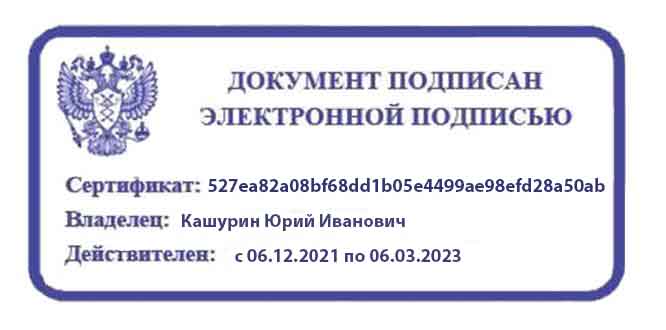 СОГЛАСОВАНОЗаместитель директора по учебной работе ГПОУ ТО «ТГКСТ»___________ В.Г. Цибикова«__»      _______2021 г.СОГЛАСОВАНОНачальник научно-методического центра ГПОУ ТО «ТГКСТ»____________ Л.В. Маслова«__»______         2021 г.ОДОБРЕНАпредметной (цикловой) комиссией гуманитарных, социально-экономических дисциплин и специальности 21.02.05 Протокол №11 « 03»  июня   2021 г.Председатель цикловой комиссии___________ Е.С. КостюковаОБЩАЯ ХАРАКТЕРИСТИКА РАБОЧЕЙ ПРОГРАММЫ УЧЕБНОЙ ДИСЦИПЛИНЫ4СТРУКТУРА И СОДЕРЖАНИЕ УЧЕБНОЙ ДИСЦИПЛИНЫ 5УСЛОВИЯ РЕАЛИЗАЦИИ УЧЕБНОЙ ДИСЦИПЛИНЫ9КОНТРОЛЬ И ОЦЕНКА РЕЗУЛЬТАТОВ ОСВОЕНИЯ УЧЕБНОЙ ДИСЦИПЛИНЫ10Код ОК, ЛР УменияЗнанияОК 1ОК 2ОК 3ОК 4ОК 5ЛР 4ЛР 7ЛР 8ЛР 10ЛР 13ЛР 15Распознавать задачу и/или проблему в профессиональном и/или социальном контексте. Анализировать задачу и/или проблему и выделять её составные части. Определять этапы решения задачи. Выявлять и эффективно искать информацию, необходимую для решения задачи и/или проблемы. Составить план действия; определить необходимые ресурсы. Владеть актуальными методами работы в профессиональной и смежных сферах. Реализовать составленный план. Оценивать результат и последствия своих действий (самостоятельно или с помощью наставника). Освоить основной вид деятельности и соответствующие ему общие компетенции,  и личностные результаты.Актуальный профессиональный и социальный контекст, в котором приходится работать и жить. Основные источники информации и ресурсы для решения задач и проблем в профессиональном и/или социальном контексте. Алгоритмы выполнения работ в профессиональной и смежных областях. Методы работы в профессиональной и смежных сферах. Структуру плана для решения задач. Порядок оценки результатов решения задач профессиональной деятельностиВид учебной работыОбъем часовОбъем образовательной программы36Самостоятельная учебная нагрузка4Всего учебных занятий 32Всего реализуемых в форме практической подготовки14в том числе:в том числе:теоретическое обучение12лабораторные работы (если предусмотрено)-практические занятия (если предусмотрено)18курсовая работа (проект) (если предусмотрено)-Промежуточная аттестация проводится в форме дифференцированного 
зачета2Наименованиеразделов и темСодержание учебного материала и формы организации деятельностиобучающихсяОбъем часовКоды компетенций и личностных результатов, формированию которых способствует элемент программы1234Раздел 1. Психологические аспекты общения6Тема 1.1. Общение – основа человеческого бытияСодержание учебного материала2ОК 1ОК 2ОК 3ОК 4ОК 5ЛР 4ЛР 7ЛР 8ЛР 10ЛР 13ЛР 15Тема 1.1. Общение – основа человеческого бытияОбщение в системе межличностных и общественных отношений2ОК 1ОК 2ОК 3ОК 4ОК 5ЛР 4ЛР 7ЛР 8ЛР 10ЛР 13ЛР 15Тема 1.1. Общение – основа человеческого бытияРоль общения в профессиональной деятельности2ОК 1ОК 2ОК 3ОК 4ОК 5ЛР 4ЛР 7ЛР 8ЛР 10ЛР 13ЛР 15Тема 1.1. Общение – основа человеческого бытияСредства общения: вербальные и невербальные2ОК 1ОК 2ОК 3ОК 4ОК 5ЛР 4ЛР 7ЛР 8ЛР 10ЛР 13ЛР 15Тема 1.1. Общение – основа человеческого бытияТематика практических занятий и лабораторных работ-ОК 1ОК 2ОК 3ОК 4ОК 5ЛР 4ЛР 7ЛР 8ЛР 10ЛР 13ЛР 15Тема 1.2. Структура общенияСодержание учебного материала2ОК 1ОК 2ОК 3ОК 4ОК 5ЛР 4ЛР 7ЛР 8ЛР 10ЛР 13ЛР 15Тема 1.2. Структура общенияОбщение как обмен информацией (коммуникативная сторона общения)2ОК 1ОК 2ОК 3ОК 4ОК 5ЛР 4ЛР 7ЛР 8ЛР 10ЛР 13ЛР 15Тема 1.2. Структура общенияОбщение как восприятие людьми друг друга (перцептивная сторона общения)2ОК 1ОК 2ОК 3ОК 4ОК 5ЛР 4ЛР 7ЛР 8ЛР 10ЛР 13ЛР 15Тема 1.2. Структура общенияОбщение как взаимодействие (интерактивная сторона общения)2ОК 1ОК 2ОК 3ОК 4ОК 5ЛР 4ЛР 7ЛР 8ЛР 10ЛР 13ЛР 15Тема 1.2. Структура общенияТематика практических занятий и лабораторных работСеминар-практикум «Структура общения» (в форме практической подготовки)2ОК 1ОК 2ОК 3ОК 4ОК 5ЛР 4ЛР 7ЛР 8ЛР 10ЛР 13ЛР 15Раздел 2. Деловое общение10Тема 2.1.  Деловое общениеСодержание учебного материала2ОК 1ОК 2ОК 3ОК 4ОК 5ЛР 4ЛР 7ЛР 8ЛР 10ЛР 13ЛР 15Тема 2.1.  Деловое общениеПонятие делового общения2ОК 1ОК 2ОК 3ОК 4ОК 5ЛР 4ЛР 7ЛР 8ЛР 10ЛР 13ЛР 15Тема 2.1.  Деловое общениеСтруктура и этапы делового общения2ОК 1ОК 2ОК 3ОК 4ОК 5ЛР 4ЛР 7ЛР 8ЛР 10ЛР 13ЛР 15Тема 2.1.  Деловое общениеТехники активного слушания2ОК 1ОК 2ОК 3ОК 4ОК 5ЛР 4ЛР 7ЛР 8ЛР 10ЛР 13ЛР 15Тема 2.1.  Деловое общениеТехнологии делового общения2ОК 1ОК 2ОК 3ОК 4ОК 5ЛР 4ЛР 7ЛР 8ЛР 10ЛР 13ЛР 15Тема 2.1.  Деловое общениеТематика практических занятий и лабораторных работСеминар-практикум «Деловое общение» (в форме практической подготовки)2ОК 1ОК 2ОК 3ОК 4ОК 5ЛР 4ЛР 7ЛР 8ЛР 10ЛР 13ЛР 151234Тема 2.2.  Психологические особенности ведения деловых дискуссий и публичных выступленийСодержание учебного материала-ОК 1ОК 2ОК 3ОК 4ОК 5ЛР 4ЛР 7ЛР 8ЛР 10ЛР 13ЛР 15Тема 2.2.  Психологические особенности ведения деловых дискуссий и публичных выступленийПсихологические особенности ведения деловых дискуссий-ОК 1ОК 2ОК 3ОК 4ОК 5ЛР 4ЛР 7ЛР 8ЛР 10ЛР 13ЛР 15Тема 2.2.  Психологические особенности ведения деловых дискуссий и публичных выступленийПсихологические особенности публичных выступлений-ОК 1ОК 2ОК 3ОК 4ОК 5ЛР 4ЛР 7ЛР 8ЛР 10ЛР 13ЛР 15Тема 2.2.  Психологические особенности ведения деловых дискуссий и публичных выступленийТематика практических занятий и лабораторных работСеминар-практикум «Ведение деловых дискуссий»Семинар-практикум «Я – Оратор» (в форме практической подготовки)6ОК 1ОК 2ОК 3ОК 4ОК 5ЛР 4ЛР 7ЛР 8ЛР 10ЛР 13ЛР 15Раздел 3. Конфликты в деловом общении8Тема 3.1. Конфликты в деловом общенииСодержание учебного материала2 ОК 1ОК 2ОК 3ОК 4ОК 5ЛР 4ЛР 7ЛР 8ЛР 10ЛР 13ЛР 15Тема 3.1. Конфликты в деловом общенииПонятие, структура и динамика конфликта2 ОК 1ОК 2ОК 3ОК 4ОК 5ЛР 4ЛР 7ЛР 8ЛР 10ЛР 13ЛР 15Тема 3.1. Конфликты в деловом общенииВиды конфликтов2 ОК 1ОК 2ОК 3ОК 4ОК 5ЛР 4ЛР 7ЛР 8ЛР 10ЛР 13ЛР 15Тема 3.1. Конфликты в деловом общенииСтратегии поведения в конфликтной ситуации2 ОК 1ОК 2ОК 3ОК 4ОК 5ЛР 4ЛР 7ЛР 8ЛР 10ЛР 13ЛР 15Тема 3.1. Конфликты в деловом общенииОсобенности эмоционального реагирования в конфликтных ситуациях2 ОК 1ОК 2ОК 3ОК 4ОК 5ЛР 4ЛР 7ЛР 8ЛР 10ЛР 13ЛР 15Тема 3.1. Конфликты в деловом общенииКонфликтные личности2 ОК 1ОК 2ОК 3ОК 4ОК 5ЛР 4ЛР 7ЛР 8ЛР 10ЛР 13ЛР 15Тема 3.1. Конфликты в деловом общенииТематика практических занятий и лабораторных работСеминар-практикум «Особенности эмоционального реагирования в конфликтных ситуациях» (в форме практической подготовки)2ОК 1ОК 2ОК 3ОК 4ОК 5ЛР 4ЛР 7ЛР 8ЛР 10ЛР 13ЛР 15Тема 3.2. Стресс и его особенностиСодержание учебного материала2ОК 1ОК 2ОК 3ОК 4ОК 5ЛР 4ЛР 7ЛР 8ЛР 10ЛР 13ЛР 15Тема 3.2. Стресс и его особенностиСтресс и его характеристика2ОК 1ОК 2ОК 3ОК 4ОК 5ЛР 4ЛР 7ЛР 8ЛР 10ЛР 13ЛР 15Тема 3.2. Стресс и его особенностиПрофилактика стресса в деловом общении2ОК 1ОК 2ОК 3ОК 4ОК 5ЛР 4ЛР 7ЛР 8ЛР 10ЛР 13ЛР 15Тема 3.2. Стресс и его особенностиТематика практических занятий и лабораторных работСеминар-практикум «Профилактика стресса в деловом общении» (в форме практической подготовки) 2ОК 1ОК 2ОК 3ОК 4ОК 5ЛР 4ЛР 7ЛР 8ЛР 10ЛР 13ЛР 151234Раздел 4. Этикет в профессиональной деятельности10Тема 4.1. Этикет в деловом общенииСодержание учебного материала2ОК 1ОК 2ОК 3ОК 4ОК 5ЛР 4ЛР 7ЛР 8ЛР 10ЛР 13ЛР 15Тема 4.1. Этикет в деловом общенииДеловой этикет в профессиональной деятельности2ОК 1ОК 2ОК 3ОК 4ОК 5ЛР 4ЛР 7ЛР 8ЛР 10ЛР 13ЛР 15Тема 4.1. Этикет в деловом общенииНациональные особенности деловых переговоров2ОК 1ОК 2ОК 3ОК 4ОК 5ЛР 4ЛР 7ЛР 8ЛР 10ЛР 13ЛР 15Тема 4.1. Этикет в деловом общенииКультура общения по телефону2ОК 1ОК 2ОК 3ОК 4ОК 5ЛР 4ЛР 7ЛР 8ЛР 10ЛР 13ЛР 15Тема 4.1. Этикет в деловом общенииДеловая корреспонденция2ОК 1ОК 2ОК 3ОК 4ОК 5ЛР 4ЛР 7ЛР 8ЛР 10ЛР 13ЛР 15Тема 4.1. Этикет в деловом общенииТематика практических занятий и лабораторных работСеминар-практикум «Этикет в деловом общении»Семинар-практикум «Культура общения по телефону и деловая корреспонденция»4ОК 1ОК 2ОК 3ОК 4ОК 5ЛР 4ЛР 7ЛР 8ЛР 10ЛР 13ЛР 15Тема 4.1. Этикет в деловом общенииСамостоятельная работа обучающихсяВыбор темы и составление плана публичного выступления4ОК 1ОК 2ОК 3ОК 4ОК 5ЛР 4ЛР 7ЛР 8ЛР 10ЛР 13ЛР 15ИтогоИтого34Промежуточная аттестацияПромежуточная аттестация2ВсегоВсего36Результаты обученияКритерии оценкиФормы и методы оценкиПеречень умений, осваиваемых в рамках дисциплины:Распознавать задачу и/или проблему в профессиональном и/или социальном контекстеАнализировать задачу и/или проблему и выделять ее составные частиОпределять этапы решения задачиВыявлять и эффективно искать информацию, необходимую для решения задачи, и /или проблемыСоставлять план действияОпределять необходимые ресурсыВладеть актуальными методами работы в профессиональной и смежных сферахРеализовывать составленный планОценивать результат и последствия своих действий (самостоятельно или с помощью наставника)«Отлично» - теоретическое содержание курса освоено полностью, без пробелов, умения сформированы, все предусмотренные программой учебные задания выполнены, качество их выполнения оценено высоко.«Хорошо» - теоретическое содержание курса освоено полностью, без пробелов, некоторые умения сформированы недостаточно, все предусмотренные программой учебные задания выполнены, некоторые виды заданий выполнены с ошибками.«Удовлетворительно» - теоретическое содержание курса освоено частично, но пробелы не носят существенного характера, необходимые умения работы с освоенным материалом в основном сформированы, большинство предусмотренных программой обучения учебных заданий выполнено, некоторые из выполненных заданий содержат ошибки.«Неудовлетворительно» - теоретическое содержание курса не освоено, необходимые умения не сформированы, выполненные учебные задания содержат грубые ошибки.Устный опросТестированиеВыполнение индивидуальных заданий различной сложностиОценка ответов в ходе эвристической беседыОценка выполнения практического задания в рабочей тетрадиПодготовка и выступление с докладом, сообщением, презентациейВыполнение индивидуальных заданий различной сложностиВыполнение индивидуальных заданий различной сложностиВыполнение индивидуальных заданий различной сложностиТестированиеПеречень знаний, осваиваемых в рамках дисциплины:Актуальный профессиональный и социальный контекст, в котором приходится работать и житьОсновные источники информации и ресурсы для решения задач и проблем в профессиональном и/или социальном контекстеАлгоритмы выполнения работ в профессиональной и смежных областяхМетоды работы в профессиональной и смежных сферахСтруктура плана для решения задачПорядок оценки результатов решения задач профессиональной деятельности«Отлично» - теоретическое содержание курса освоено полностью, без пробелов, умения сформированы, все предусмотренные программой учебные задания выполнены, качество их выполнения оценено высоко.«Хорошо» - теоретическое содержание курса освоено полностью, без пробелов, некоторые умения сформированы недостаточно, все предусмотренные программой учебные задания выполнены, некоторые виды заданий выполнены с ошибками.«Удовлетворительно» - теоретическое содержание курса освоено частично, но пробелы не носят существенного характера, необходимые умения работы с освоенным материалом в основном сформированы, большинство предусмотренных программой обучения учебных заданий выполнено, некоторые из выполненных заданий содержат ошибки.«Неудовлетворительно» - теоретическое содержание курса не освоено, необходимые умения не сформированы, выполненные учебные задания содержат грубые ошибки.Устный опросТестированиеВыполнение индивидуальных заданий различной сложностиОценка ответов в ходе эвристической беседыОценка выполнения практического задания в рабочей тетрадиПодготовка и выступление с докладом, сообщением, презентациейВыполнение индивидуальных заданий различной сложностиВыполнение индивидуальных заданий различной сложностиВыполнение индивидуальных заданий различной сложностиТестированиеЛичностные результаты реализации программы воспитания (дескрипторы)Код личностных результатов 
реализации 
программы 
воспитанияОсознающий себя гражданином и защитником великой страныЛР 1Проявляющий активную гражданскую позицию, демонстрирующий приверженность принципам честности, порядочности, открытости, экономически активный и участвующий в студенческом и территориальном самоуправлении, в том числе на условиях добровольчества, продуктивно взаимодействующий и участвующий в деятельности общественных организацийЛР 2Соблюдающий нормы правопорядка, следующий идеалам гражданского общества, обеспечения безопасности, прав и свобод граждан России. Лояльный к установкам и проявлениям представителей субкультур, отличающий их от групп с деструктивным и девиантным поведением. Демонстрирующий неприятие и предупреждающий социально опасное поведение окружающихЛР 3Проявляющий и демонстрирующий уважение к людям труда, осознающий ценность собственного труда. Стремящийся к формированию в сетевой среде личностно и профессионального конструктивного «цифрового следа»ЛР 4Демонстрирующий приверженность к родной культуре, исторической памяти на основе любви к Родине, родному народу, малой родине, принятию традиционных ценностей многонационального народа РоссииЛР 5Проявляющий уважение к людям старшего поколения и готовность к участию в социальной поддержке и волонтерских движенияхЛР 6Осознающий приоритетную ценность личности человека; уважающий собственную и чужую уникальность в различных ситуациях, во всех формах и видах деятельности.ЛР 7Проявляющий и демонстрирующий уважение к представителям различных этнокультурных, социальных, конфессиональных и иных групп. Сопричастный к сохранению, преумножению и трансляции культурных традиций и ценностей многонационального российского государстваЛР 8Соблюдающий и пропагандирующий правила здорового и безопасного образа жизни, спорта; предупреждающий либо преодолевающий зависимости от алкоголя, табака, психоактивных веществ, азартных игр и т.д. Сохраняющий психологическую устойчивость в ситуативно сложных или стремительно меняющихся ситуацияхЛР 9Заботящийся о защите окружающей среды, собственной и чужой безопасности, в том числе цифровойЛР 10Проявляющий уважение к эстетическим ценностям, обладающий основами эстетической культурыЛР 11Принимающий семейные ценности, готовый к созданию семьи и воспитанию детей; демонстрирующий неприятие насилия в семье, ухода от родительской ответственности, отказа от отношений со своими детьми и их финансового содержанияЛР 12